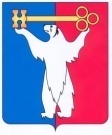 АДМИНИСТРАЦИЯ ГОРОДА НОРИЛЬСКАКРАСНОЯРСКОГО КРАЯПОСТАНОВЛЕНИЕ12.08.2019	   г. Норильск                                             № 356Об утверждении перечня документов, подтверждающих право налогоплательщиков – физических лиц на освобождение от уплаты земельного налогаВ соответствии с главой 31 Налогового кодекса Российской Федерации, во исполнение пункта 9 решения Городского Совета муниципального образования город Норильск от 08.11.2005 № 58-810 «О введении земельного налога на территории муниципального образования город Норильск», ПОСТАНОВЛЯЮ:Утвердить перечень документов, подтверждающих право налогоплательщиков на освобождение от уплаты земельного налога (прилагается).Признать утратившими силу:- постановление Администрации города Норильска от 18.06.2014 № 356 «Об утверждении Перечня документов, предоставляемых налогоплательщиками в налоговый орган для освобождения от уплаты земельного налога»;- постановление Администрации города Норильска от 29.06.2018 № 261 «О внесении изменений в постановление Администрации города Норильска от 18.06.2014 № 356».3. Опубликовать настоящее постановление в газете «Заполярная правда» и разместить его на официальном сайте муниципального образования город Норильск.4. Настоящее постановление вступает в силу после его официального опубликования в газете «Заполярная правда» и распространяет свое действие на правоотношения, возникшие с 01.01.2019.Глава города Норильска						                         Р.В. АхметчинУТВЕРЖДЕНпостановлением Администрации города Норильскаот 12.08.2019 № 356Переченьдокументов, подтверждающих право налогоплательщиков – физических лиц на освобождение от уплаты земельного налогаОснованием для предоставления льгот по земельному налогу являются следующие документы, в зависимости от категории граждан, установленных в пунктах 6 - 13 приложения к решению Городского Совета муниципального образования город Норильск от 08.11.2005 № 58-810 «О введении земельного налога на территории муниципального образования город Норильск»:1. Ветераны и инвалиды Великой Отечественной войны, а также граждане, на которых законодательством распространены социальные гарантии и льготы ветеранов Великой Отечественной войны.Основанием для получения льготы являются:- копия паспорта гражданина (стр. 2 - 15);- копия документа, подтверждающего льготный статус обратившегося, к числу которого относятся:- удостоверение ветерана Великой Отечественной войны;- удостоверение участника войны;- удостоверение инвалида Отечественной войны, удостоверение инвалида о праве на льготы;- удостоверение о праве на льготы, либо справка, заменяющая названное удостоверение.2. Герои Советского Союза, Герои Российской Федерации, полные кавалеры ордена Славы.Основанием для получения льготы являются:- копия паспорта гражданина (стр. 2 - 15);- копия документа, подтверждающего льготный статус обратившегося, к числу которого относятся:- книжка Героя Советского Союза или Российской Федерации;- орденская книжка;- Грамота о присвоении звания Героя Российской Федерации, удостоверения Героя Российской Федерации, удостоверения к государственной награде СССР, выдаваемого лицу, которому было присвоено звание Героя Советского Союза;- Указ Президента Российской Федерации или грамота о присвоении звания Героя Российской Федерации, справка Администрации Президента Российской Федерации, справка Государственного архива Российской Федерации о присвоении звания Героя Российской Федерации.3. Инвалиды I и II групп инвалидности.Основанием для получении льготы являются:- копия паспорта гражданина (стр. 2 - 15);- копия справки федерального учреждения медико-социальной экспертизы, подтверждающей факт установления инвалидности.4. Инвалиды с детства.Основанием для получении льготы являются:- копия паспорта гражданина (стр. 2 - 15);- копия справки федерального учреждения медико-социальной экспертизы, подтверждающей факт установления инвалидности.5. Ветераны и инвалиды боевых действий.Основанием для получении льготы являются:- копия паспорта гражданина (стр. 2 - 15);- копия удостоверения ветерана боевых действий либо копия свидетельства о праве на льготы.6. Физические лица, имеющие право на получение социальной поддержки в соответствии с Законом Российской Федерации от 15.05.1991 № 1244-1 «О социальной защите граждан, подвергшихся воздействию радиации вследствие катастрофы на Чернобыльской АЭС», в соответствии с Федеральным законом от 26.11.1998 № 175-ФЗ «О социальной защите граждан Российской Федерации, подвергшихся воздействию радиации вследствие аварии в 1957 году на производственном объединении «Маяк» и сбросов радиоактивных отходов в реку Теча» и в соответствии с Федеральным законом от 10.01.2002 № 2-ФЗ «О социальных гарантиях гражданам, подвергшимся радиационному воздействию вследствие ядерных испытаний на Семипалатинском полигоне».6.1. Основанием для получения льготы лицами, имеющими право на получение социальной поддержки в соответствии с Законом Российской Федерации от 15.05.1991 № 1244-1 «О социальной защите граждан, подвергшихся воздействию радиации вследствие катастрофы на Чернобыльской АЭС», являются:- копия паспорта гражданина (стр. 2 - 15);- копия документа, подтверждающего льготный статус обратившегося, к числу которых относятся:- удостоверение участника ликвидации катастрофы на Чернобыльской АЭС;- удостоверение, выдаваемое гражданам, подвергшимся радиоактивным загрязнениям вследствие катастрофы на Чернобыльской АЭС.6.2. Основанием для получении льготы лицами, имеющими право на получение социальной поддержки в соответствии с Федеральным законом от 26.11.1998                   № 175-ФЗ «О социальной защите граждан Российской Федерации, подвергшихся воздействию радиации вследствие аварии в 1957 году на производственном объединении «Маяк» и сбросов радиоактивных отходов в реку Теча», являются:- копия паспорта гражданина (стр. 2 - 15);- копия удостоверения участника ликвидации последствий аварии в 1957 году на производственном объединении «Маяк» и сбросов радиоактивных отходов в реку Теча или справки, выдаваемые гражданам, подвергшимся радиоактивному загрязнению вследствие сбросов радиоактивных отходов в реку Теча.6.3. Основанием для получении льготы лицами, имеющими право на получение социальной поддержки в соответствии с Федеральным законом от 10.01.2002 № 2-ФЗ «О социальных гарантиях гражданам, подвергшимся радиационному воздействию вследствие ядерных испытаний на Семипалатинском полигоне», являются:- копия паспорта гражданина (стр. 2 - 15);- копия удостоверения гражданина, подвергшегося радиационному воздействию вследствие ядерных испытаний на Семипалатинском полигоне.7. Физические лица, принимавшие в составе подразделений особого риска непосредственное участие в испытаниях ядерного и термоядерного оружия, ликвидации аварий ядерных установок на средствах вооружения и военных объектах.Основанием для получении льготы являются:- копия паспорта гражданина (стр. 2 - 15);- копия удостоверения участника действий подразделений особого риска.8. Физические лица, получившие или перенесшие лучевую болезнь или ставшие инвалидами в результате испытаний, учений и иных работ, связанных с любыми видами ядерных установок, включая ядерное оружие и космическую технику.Основанием для получения льготы является:- копия паспорта гражданина (стр. 2 - 15);- копия удостоверения, получившего или перенесшего лучевую болезнь и другие заболевания, связанные с радиационным воздействием вследствие катастрофы на Чернобыльской АЭС, ставшего инвалидом.